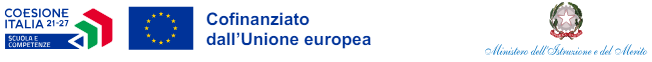 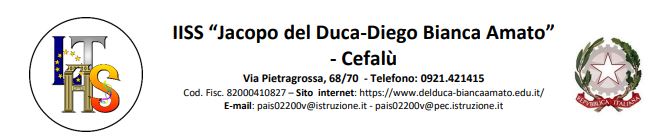 ALLEGATO A – DOMANDA DI PARTECIPAZIONE 				Alla Dirigente scolasticaIl/la Sottoscritto/a, ___________________________________ in proprio e/o in qualità di padre/madre e/o affidatario dell’alunno/a ________________________________ iscritto/a per l’a.s. 2023/24 alla classe _____________________dell’indirizzo___________________________________dell’I.I.S.S. “Jacopo del Duca Bianca Amato”L’alunno/a è nato/a il__/__/____ a ________________________________(____), residente a ___________________ (____) in via/piazza______________________________________________ n.____ CAP__________ Telefono  ________________________ Cell. _______________________ e-mail _________________________________________CHIEDEin proprio e/o in qualità di tutore e/o affidatario dell’alunno/a  _____________________________________ di partecipare alla frequenza dei moduli previsti dal progetto PN “Noi ci siamo…”, avviso pubblico prot. n. 59369 del 19/04/2024, Secondo l’allegata tabella: (N.B.: BARRARE LA CASELLA DI SCELTA PER PARTECIPARE E INDICARE IN NUMERO DI PREFERENZA)______, _________________Ai sensi dell’art. 13 del D. L.vo 196/03, e successivo GDPR 679/2016 il sottoscritto autorizza l’istituto all’utilizzo ed al trattamento dei dati personali quali dichiarati per le finalità istituzionali, la pubblicizzazione del corso e la pubblicazione sul sito web.              ___________________, _________________																						 Il genitore     _________________________DICHIARAZIONE DI RESPONSABILITÀ GENITORIALEIl sottoscritto ………………………………………………..  padre/madre di …………………………………………….					                    eIl sottoscritto …………………………………………………. padre/madre di …………………………………………….autorizza/zzano il proprio/a figlio/a a partecipare alle attività previste dal Progetto in avviso per l’anno scolastico 2023/2024-2024-2025 e ad essere ripreso/a, nell’ambito delle attività suddette, con telecamere, macchine fotografiche o altro.In caso di partecipazione il sottoscritto si impegna a far frequentare il/la proprio/a figlio/a con costanza ed impegno, consapevole che per l’amministrazione il progetto ha un impatto notevole sia in termini di costi che di gestione.Il sottoscritto/i si impegna altresì a compilare e consegnare, in caso di ammissione al corso, la dichiarazione di responsabilità conforme al modello generato dalla piattaforma MIM contenente dati sensibili.Autorizzo, inoltre, l’istituto alla pubblicazione delle immagini, delle riprese video e di eventuali prodotti elaborati durante le attività formative, sul sito internet e/o comunque alla loro diffusione nell’ambito della realizzazione di azioni programmate dall’Istituto stesso. Tutto il materiale prodotto sarà conservato agli atti dell’istituto.Si precisa che l’istituto depositario dei dati personali, potrà, a richiesta, fornire all’autorità competente del MIUR le informazioni necessarie per le attività di monitoraggio e valutazione del processo formativo a cui è ammesso l'allievo/a. I sottoscritti avendo ricevuto l’informativa sul trattamento dei dati personali loro e del/della proprio/a figlio/a autorizzano codesto Istituto al loro trattamento solo per le finalità connesse con la partecipazione alle attività formativa previste dal progetto._________________, ____________________________			   Firme dei genitori					__________________________________________________________________________N.B.:  In caso di un solo genitore dichiarante barrare il secondo rigoFirma 	Tipologia ModuloTitolo del Modulon° oreSceltaCompetenza personale,sociale e capacità di imparare a imparareAmigo camp – campus esperienziale30Competenza personale,sociale e capacità di imparare a imparareNoi al centro – campus esperienziale30Competenza personale,sociale e capacità di imparare a imparareIO CON GLI ALTRI- campus esperienziale30Competenza personale,sociale e capacità di imparare a imparareA PAROLE TUE –campus esperienziale30Educazione motoriaMind - Sport & benessere30